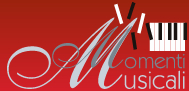 ASSOCIAZIONE CULTURALE MOMENTI MUSICALI
via Elio Adriano 31 – 00010 Tivoli-Villa Adriana (RM)
c.f. 96303770588
0774.368866 – 349.8059160
www.momentimusicali.org – info@momentimusicali.orgLIBERATORIA DI USO IMMAGINI(compilare in duplice copia)In conformità con le leggi vigenti in materia di privacy (Dlgs 196/2003 e Regolamento UE 679/2016), il trattamento dei dati personali sarà improntato su principi di correttezza, liceità, trasparenza e tutela della riservatezza del minore. Pertanto vi forniamo le seguenti informazioni:I dati derivanti da immagini/riprese video che ritraggono il minore saranno usati esclusivamente per fini didattici relativi al 6° Concorso Momenti Musicali secondo quanto già scritto nel bando presente sul sito e firmato dai genitori. I video, così come realizzati dai genitori e/o dai ragazzi, saranno visibili alla  commissione  valutatrice tramite cloud drive dell’Associazione Momenti Musicali. Per rendere l’esperienza didatticamente formativa, con la firma della presente, i video rimarranno a disposizione dei docenti e degli alunni partecipanti, dal giorno 1 Giugno al giorno 1 Ottobre 2021 a richiesta del link da parte delle scuole partecipanti.In ogni momento potrete esercitare i vostri diritti ai sensi delle leggi vigenti e dell’art. 14 del citato regolamento UE, modificando o annullando la presente autorizzazione senza conseguenza di alcun genere.La presente autorizzazione, NON consente l’uso di immagini e video in contesti diversi da quello scolastico/didattico o che in qualsiasi modo pregiudichino la dignità personale ed il decoro del minore e/o comunque per fini diversi da quelli indicat al punto 1. (art. 97 Legge n. 633/41 e art. 10 del C.C.)Io sottoscritto________________________________________________________ padre (o chi ne fa le veci) dell’alunno/a ____________________________________________________________________________ nato a__________________________ il____________ prov._____ documento _______________________ed io sottoscritta_____________________________________________________ madre (o chi ne fa le veci) dell’alunno/a_____________________________________________________________________________ nata a__________________________ il____________ prov._____ documento________________________acquisite le informazioni generali, autorizzo l’insegnante____________________________________________ nata a__________________________ il___________ prov. _____ c.f. _______________________________ e la prof.ssa Vera Mazzotta, Presidente dell’ASSOCIAZIONE MOMENTI MUSICALI nata a Roma il 01/06/74 cf. MZZVRE74H41H501F all’uso delle immagini video di mio figlio secondo il punto 1 della presente. La liberatoria ha validità limitata all’oggetto e viene redatta e sottoscritta in duplice copia di cui una rimarrà alle famiglie, garantendo di averne letto e compreso il contenuto e di aver diritto alla firma.Luogo e data								LaPresidente dell’Associazione										Momenti Musicali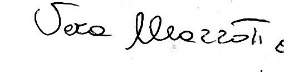 Firma dei genitori (o chi ne fa le veci)Firma del docente 